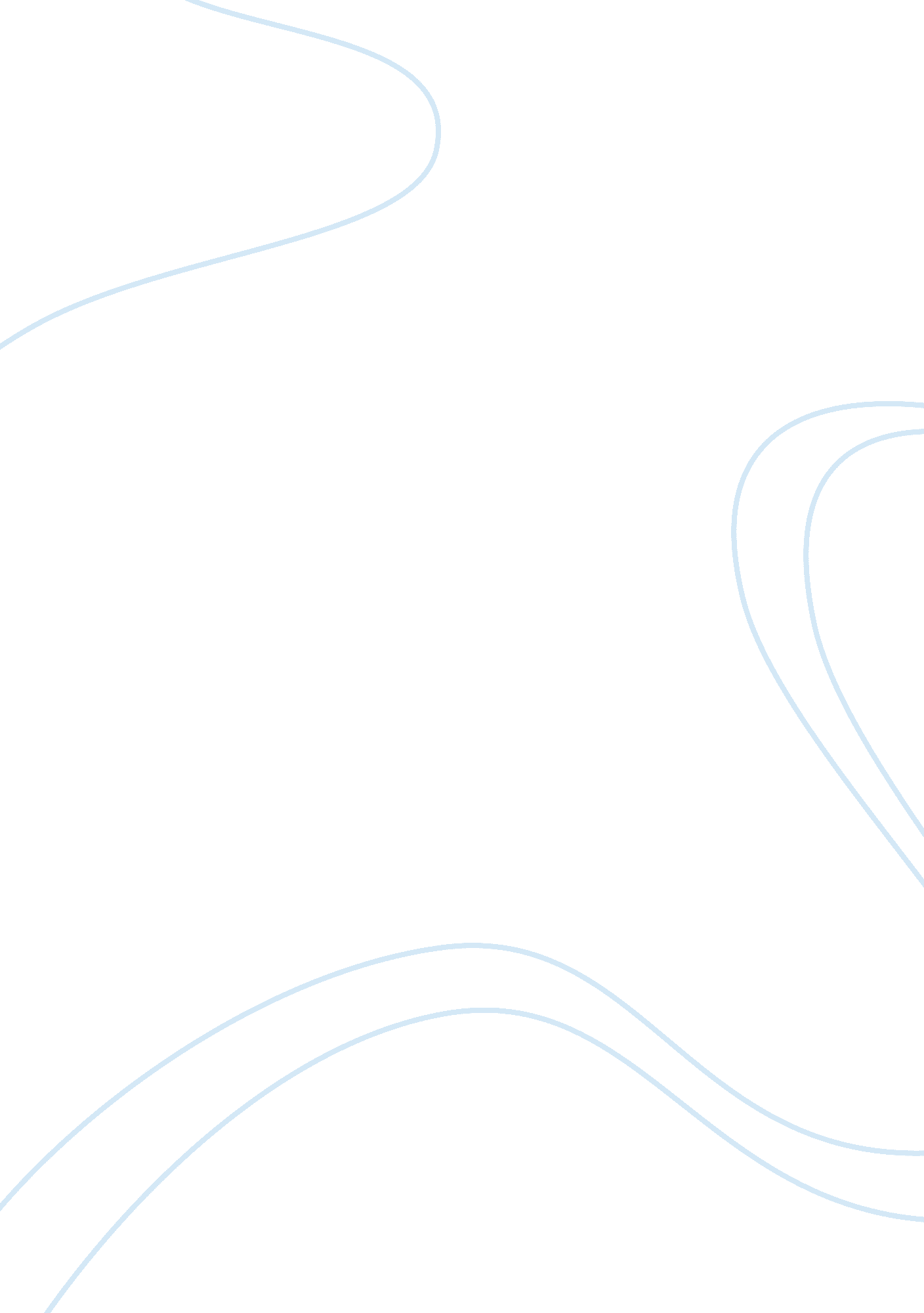 Warid telecom group strategic planBusiness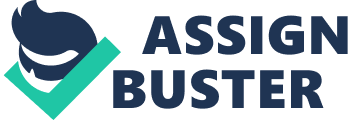 and near water have remar kable consequence for the less amount of nitrogen production run through the lakes or oceans. Moreover, it funds farmers who reduce the use of fertilizer and better public education also encourages people to focus on the problem and cultivate the awareness for environmental protection. issued to Warid Telecom, followed by the signing of interconnectivity agreement with all the existing telecom companies of Bangladesh. In May 10th, 2007, Warid Telecom launched its commercial operations in Bangladesh 1 The Group – Dhabi Group: The Dhabi Group is a multinational company based in the UAE, which owns and perates a wide range of business concerns that are spread across 3 different continents. It has a diversified business interest in the institutions that have enjoyed commercial Success as a result of its strong financial resources and extensive management expertise. The Abu Dhabi Group’s major investments are in the following sectors: Telecommunications Hospitality services Property development Oil exploration and supplies Banking and financial services Automobile industries. Warid Telecom takes pride in being backed by the Abu Dhabi Group, one of the largest Groups in the Middle East and in Pakistan. Warid Telecom is currently operational in Bangladesh and Pakistan, while it is also setting pace o initiate its operation in Uganda ; Congo. Within the markets Warid is already operating, it has quickly developed a Large customer base and established itself as one of the leaders of telecom service sector. In Bangladesh, Warid Telecom commenced its operations under a landmark MOU Agreed upon by the Dhabi Group and the Government of Bangladesh worth USD 1 Billion, out of which USD 750 million was exclusively committed for investment in the Telecommunication sector of the country. 